16 марта 2022 года архивным отделом администрации Грязинского муниципального района проведен семинар с лицами, ответственных за архив и делопроизводство в учреждениях, организациях, предприятиях-источниках комплектования архивного отдела на тему:«Подготовка документов постоянного срока хранения для передачи в архивный отдел»Участники семинара 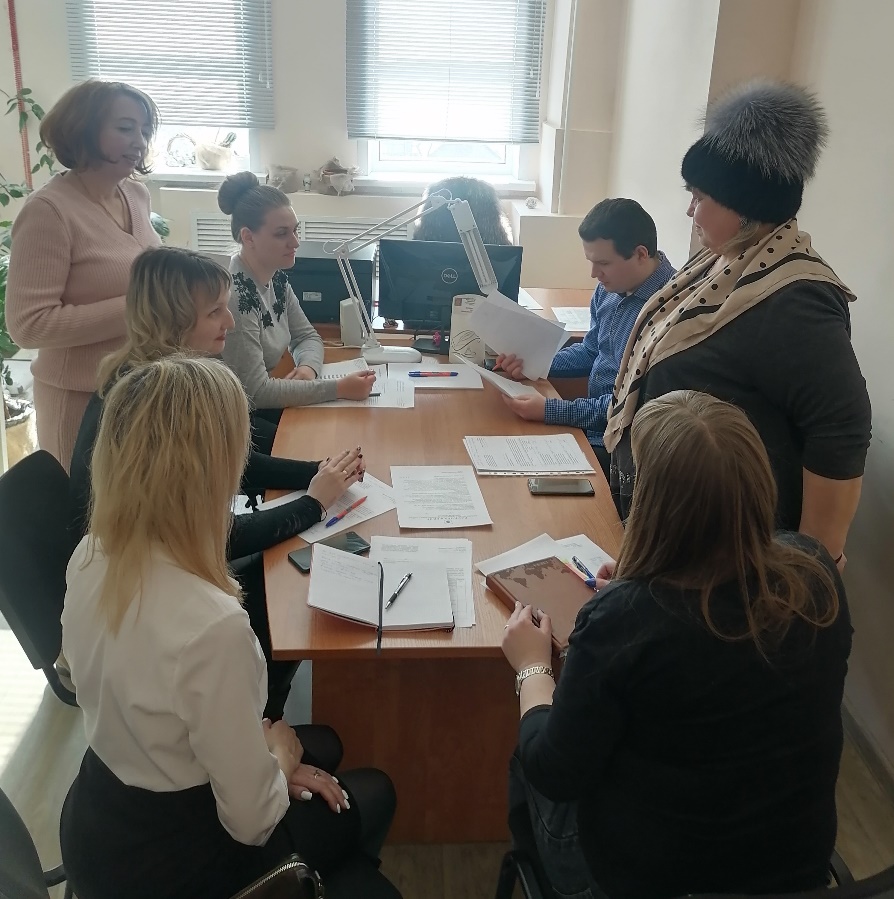 Побывали на экскурсии по архивохранилищам отдела 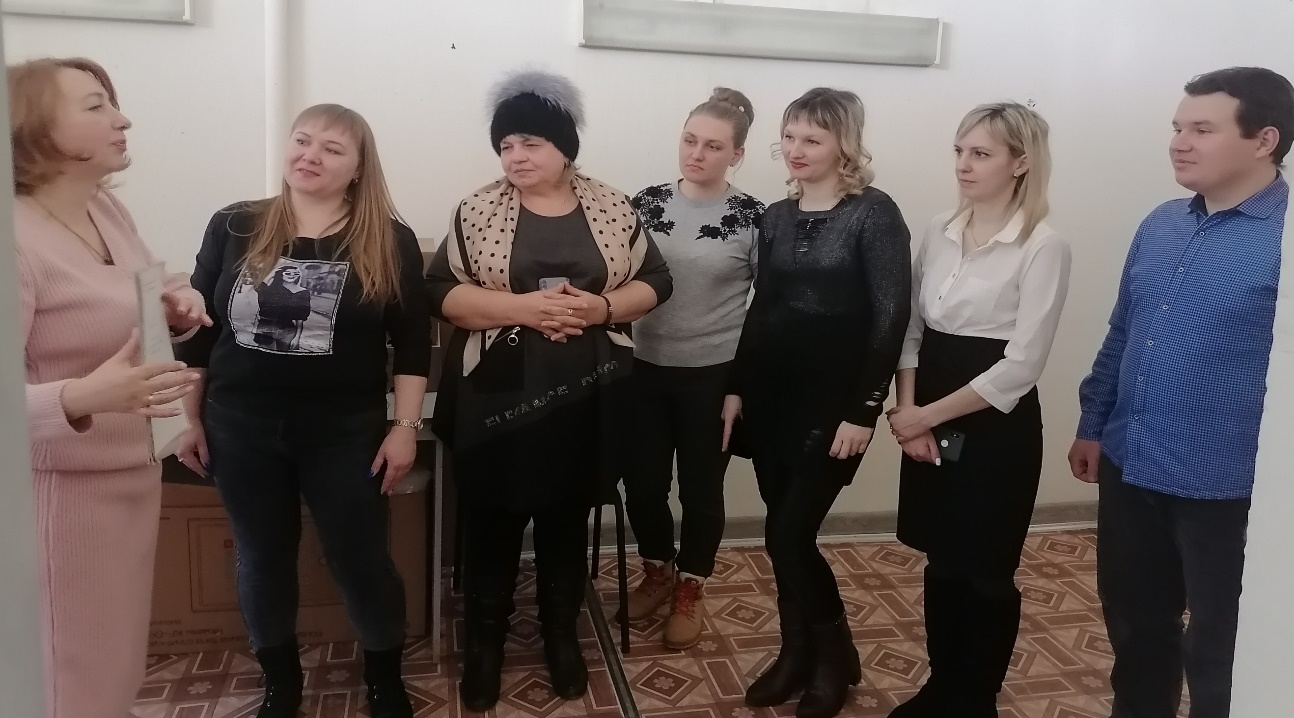 Посетили выставку, посвященною 77 – летию Великой Отечественной войны.  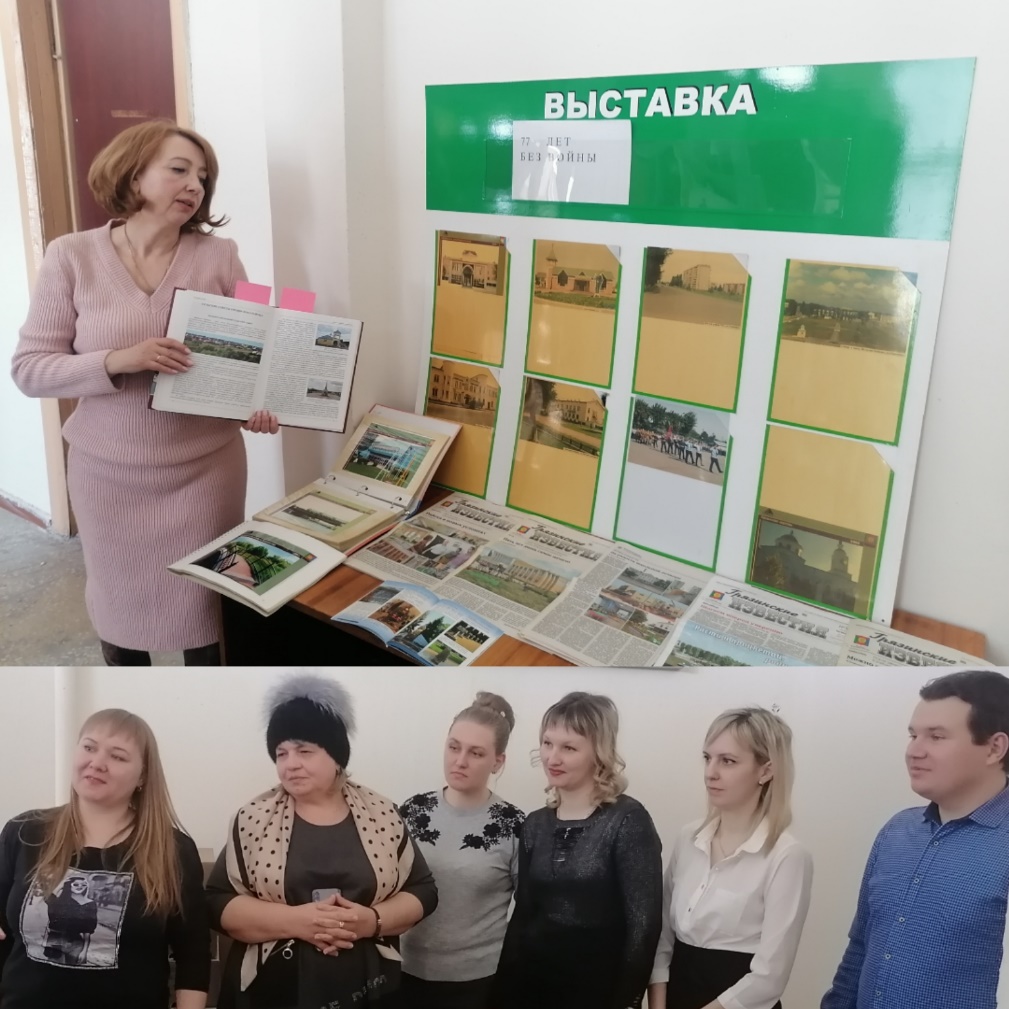 Тема выставки: «77 лет без войны»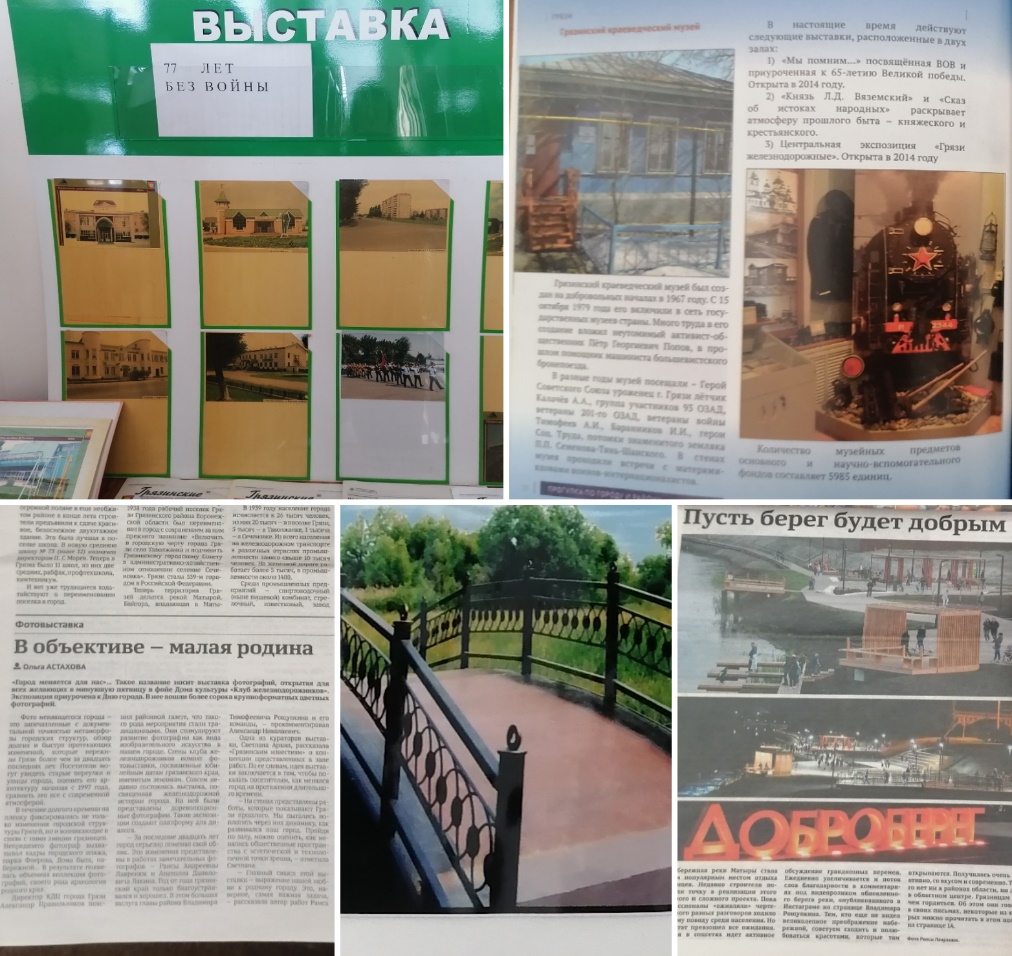 